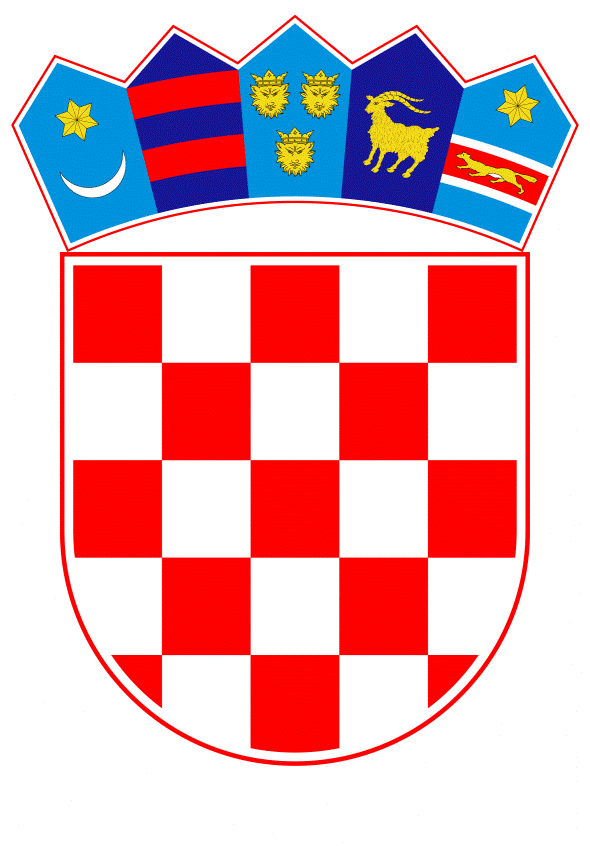 		VLADA REPUBLIKE HRVATSKE	Zagreb, 27. travnja 2023.PREDLAGATELJ:	Ministarstvo pravosuđa i upravePREDMET:	Izvješće o radu Povjerenstva za odlučivanje o sukobu interesa za 2022. godinu - davanje mišljenja Hrvatskome saboru Banski dvori | Trg Sv. Marka 2  | 10000 Zagreb | tel. 01 4569 222 | vlada.gov.hrPRIJEDLOGKLASA:URBROJ:Zagreb,	PREDSJEDNIKU HRVATSKOGA SABORAPREDMET: 	Izvješće o radu Povjerenstva za odlučivanje o sukobu interesa za 2022. godinu - mišljenje Vlade Veza: 	Pismo Hrvatskoga sabora, KLASA: 021-03/23-09/09, URBROJ: 65-23-03, od 15. ožujka 2023.		Na temelju članka 122. stavka 2. Poslovnika Hrvatskoga sabora („Narodne novine“, br. 81/13., 113/16., 69/17., 29/18., 53/20., 119/20. - Odluka Ustavnog suda Republike Hrvatske i 123/20.), Vlada Republike Hrvatske o Izvješću o radu Povjerenstva za odlučivanje o sukobu interesa za 2022. godinu, daje sljedećeM I Š L J E N J E Vlada Republike Hrvatske predlaže Hrvatskome saboru da primi na znanje Izvješće o radu Povjerenstva za odlučivanje o sukobu interesa za 2022. godinu.Za svoje predstavnike, koji će u vezi s iznesenim mišljenjem biti nazočni na sjednicama Hrvatskoga sabora i njegovih radnih tijela, Vlada je odredila ministra pravosuđa i uprave dr. sc. Ivana Malenicu i državne tajnike Juru Martinovića, Sanjina Rukavinu i Vedranu Šimundžu Nikolić.							        		        PREDSJEDNIK   									  mr. sc. Andrej Plenković